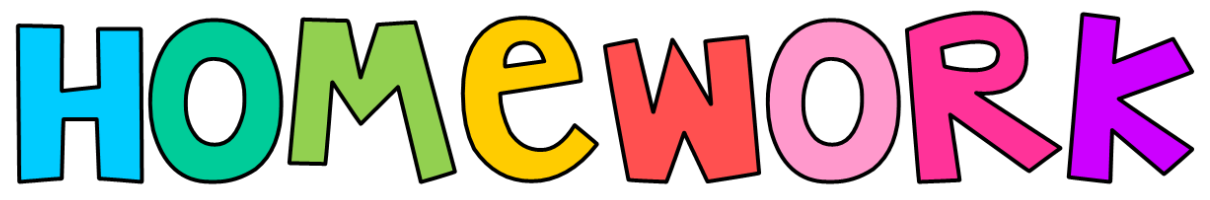 This term you could:Write a diary about how to look after a pet.Draw and describe a flower in detail.Find out all about your favourite animals and create a fact file.Write a story about your favourite animal.Research all about teeth and what they are made from.Grow a plant from seed and record how it grows. Create a poster about how to look after your teeth.Sketch or paint a picture of your favourite animal.